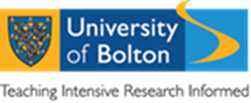 Form RE5Research Ethics: Sample Consent Form				June 2017Full title of Project:Name, position and contact address of Researcher:Name of Participant				Date				SignatureName of Researcher				Date				SignaturePlease Initial BoxI confirm that I have read and understand the information sheet for the above study and have had the opportunity to ask questions.I understand that my participation is voluntary and that I 	am free to withdraw at any time, without giving reason.3.	I agree to take part in the above study.
Note for researchers:Include the following statements if appropriate, or delete from your consent form:4.	I agree to the interview / focus group / consultation being audio recordedI agree to the interview / focus group / consultation being video recordedI agree to the use of anonymised quotes in publications 